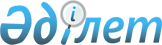 2018-2020 жылдарға арналған Мәртөк ауылдық округ бюджетін бекіту туралы
					
			Мерзімі біткен
			
			
		
					Ақтөбе облысы Мәртөк аудандық мәслихатының 2017 жылғы 22 желтоқсандағы № 116 шешімі. Ақтөбе облысының Әділет департаментінде 2018 жылғы 16 қаңтарда № 5864 болып тіркелді. Мерзімі өткендіктен қолданыс тоқтатылды
      Қазақстан Республикасының 2001 жылғы 23 қаңтардағы "Қазақстан Республикасындағы жергілікті мемлекеттік басқару және өзін-өзі басқару туралы" Заңының 6 бабына және Қазақстан Республикасының 2008 жылғы 4 желтоқсандағы Бюджет кодексінің 9-1 бабының 2 тармағына сәйкес, Мәртөк аудандық мәслихаты ШЕШІМ ҚАБЫЛДАДЫ:
      1. 2018-2020 жылдарға арналған Мәртөк ауылдық округ бюджеті тиісінше 1, 2 және 3 қосымшаларға сәйкес, оның ішінде 2018 жылға мынадай көлемдерде бекітілсін:
      1) кірістер – 352 766,8 мың теңге, 
      оның ішінде: 
      салықтық түсімдер – 51 679 мың теңге;
      трансферттер түсімі – 300 974 мың теңге;
      салықтық емес түсімдер – 113,8 мың теңге;
      2) шығындар – 352 766,8 мың теңге;
      3) таза бюджеттік кредиттеу – 0 мың теңге,
      оның ішінде:
      бюджеттік кредиттер – 0 мың теңге;
      бюджеттік кредиттерді өтеу – 0 мың теңге;
      4) қаржы активтерімен операциялар бойынша сальдо – 0 мың теңге,
      оның ішінде:
      қаржы активтерін сатып алу – 0 мың теңге; 
      5) бюджет тапшылығы (профициті) – 0 мың теңге; 
      6) бюджет тапшылығын қаржыландыру (профицитін пайдалану) – 0 мың теңге.
      Ескерту. 1 тармаққа өзгерістер енгізілді – Ақтөбе облысы Мәртөк аудандық мәслихатының 13.03.2018 № 138 (01.01.2018 бастап қолданысқа енгізіледі); 12.06.2018 № 169 (01.01.2018 бастап қолданысқа енгізіледі); 10.09.2018 № 179 (01.01.2018 бастап қолданысқа енгізіледі); 05.12.2018 № 187 (01.01.2018 бастап қолданысқа енгізіледі) шешімдерімен.


      2. Ауылдық округ бюджетінің кірісіне есептелетін болып ескерілсін: 
      жеке табыс салығы;
      жеке тұлғалардың мүлкіне салынатын салық;
      жер салығы;
      көлік құралдарына салық.
      3. Қазақстан Республикасының 2017 жылдың 30 қарашасындағы "2018-2020 жылдарға арналған республикалық бюджет туралы" Заңының 8 бабына сәйкес белгіленгені мәліметке және басшылыққа алынсын:
      2018 жылдың 1 қаңтарынан бастап:
      жалақының ең төмен мөлшері – 28 284 теңге;
      2) жәрдемақыларды және өзге де әлеуметтік төлемдерді есептеу, сондай-ақ Қазақстан Республикасының заңнамасына сәйкес айыппұл санкцияларын, салықтарды және басқа да төлемдерді қолдану үшін айлық есептік көрсеткіш – 2 405 теңге; 
      3) базалық әлеуметтік төлемдердің мөлшерлерін есептеу үшін ең төмен күнкөріс деңгейінің шамасы – 28 284 теңге.
      4. 2018 жылға арналған ауылдық округінің бюджетінде аудандық бюджеттен берілетін субвенция көлемі – 98 139 мың теңге сомасында ескерілсін.
      Ескерту. 4 тармаққа өзгеріс енгізілді – Ақтөбе облысы Мәртөк аудандық мәслихатының 13.03.2018 № 138 (01.01.2018 бастап қолданысқа енгізіледі); 12.06.2018 № 169 (01.01.2018 бастап қолданысқа енгізіледі) шешімдерімен.


      5. Осы шешім 2018 жылғы 1 қаңтардан бастап қолданысқа енгізіледі. 2018 жылға арналған Мәртөк ауылдық округ бюджеті
      Ескерту. 1 қосымша жаңа редакцияда - Ақтөбе облысы Мәртөк аудандық мәслихатының 05.12.2018 № 187 шешімімен (01.01.2018 бастап қолданысқа енгізіледі). 2019 жылға арналған Мәртөк ауылдық округ бюджеті 2020 жылға арналған Мәртөк ауылдық округ бюджеті
					© 2012. Қазақстан Республикасы Әділет министрлігінің «Қазақстан Республикасының Заңнама және құқықтық ақпарат институты» ШЖҚ РМК
				
      Мәртөк аудандық мәслихаттың сессия төрағасы 

И. Шакиров

      Мәртөк аудандық мәслихат хатшысы 

Ә. Әлмұхамбетов
2017 жылғы 22 желтоқсандағы № 116 Мәртөк аудандық мәслихаттың шешіміне 
1-қосымша
Санаты
Санаты
Санаты
Санаты
Сомасы, мың теңге
Сыныбы
Сыныбы
Сыныбы
Сомасы, мың теңге
Кіші сыныбы
Кіші сыныбы
Сомасы, мың теңге
Атауы
Сомасы, мың теңге
1
2
3
4
5
Кірістер
352 766,8
1
Салықтық түсiмдер
51 679
01
Табыс салығы
23 666
2
Жеке табыс салығы
23 666
04
Меншiкке салынатын салықтар
28 013
1
Мүлiкке салынатын салықтар
377
3
Жер салығы
2 682
4
Көлiк құралдарына салынатын салық
24 954
2
Салықтық емес түсімдер
113,8
01
Мемлекеттік меншіктен түсетін кірістер
45,9
5
Мемлекет меншігіндегі мүлікті жалға беруден түсетін кірістер
45,9
06
Басқа да салықтық емес түсімдер
67,9
1
Басқа да салықтық емес түсімдер
67,9
4
Трансферттердің түсімдері
300 974
02
Мемлекеттік басқарудың жоғары тұрған органдарынан түсетін трансферттер
300 974
3
Аудандардың (облыстық маңызы бар қаланың) бюджетінен трансферттер
300 974
Функционалдық топ
Функционалдық топ
Функционалдық топ
Функционалдық топ
Функционалдық топ
Сомасы, мың теңге
Функционалдық кіші топ
Функционалдық кіші топ
Функционалдық кіші топ
Функционалдық кіші топ
Сомасы, мың теңге
Бюджеттік бағдарламалардың әкімшісі
Бюджеттік бағдарламалардың әкімшісі
Бюджеттік бағдарламалардың әкімшісі
Сомасы, мың теңге
Бағдарлама
Бағдарлама
Сомасы, мың теңге
Атауы
Сомасы, мың теңге
1
2
3
4
5
6
Шығындар
352 766,8
01
Жалпы сипаттағы мемлекеттiк қызметтер
25 138,8
1
Мемлекеттiк басқарудың жалпы функцияларын орындайтын өкiлдi, атқарушы және басқа органдар
25 138,8
124
Аудандық маңызы бар қала, ауыл, кент, ауылдық округ әкімінің аппараты
25 138,8
001
Аудандық маңызы бар қала, ауыл, кент, ауылдық округ әкімінің қызметін қамтамасыз ету жөніндегі қызметтер
24 738,8
022
Мемлекеттік органның күрделі шығыстары
400
04
Бiлiм беру
100 680
1
Мектепке дейiнгi тәрбие және оқыту
100 680
124
Аудандық маңызы бар қала, ауыл, кент, ауылдық округ әкімінің аппараты
100 680
004
Мектепке дейінгі тәрбиелеу және оқыту және мектепке дейінгі тәрбиелеу және оқыту ұйымдарында медициналық қызмет көрсетуді ұйымдастыру
100 680
06
Әлеуметтiк көмек және әлеуметтiк қамсыздандыру
15 660
2
Әлеуметтiк көмек
15 660
124
Аудандық маңызы бар қала, ауыл, кент, ауылдық округ әкімінің аппараты
15 660
003
Мұқтаж азаматтарға үйде әлеуметтік көмек көрсету
15 660
07
Тұрғын үй-коммуналдық шаруашылық
72 225
3
Елді-мекендерді көркейту
72 225
124
Аудандық маңызы бар қала, ауыл, кент, ауылдық округ әкімінің аппараты
72 225
008
Елді мекендердегі көшелерді жарықтандыру
34 916
009
Елді мекендердің санитариясын қамтамасыз ету
2 000
011
Елді мекендерді абаттандыру мен көгалдандыру
35 309
12
Көлiк және коммуникация
137 113
1
Автомобиль көлiгi
137 113
124
Аудандық маңызы бар қала, ауыл, кент, ауылдық округ әкімінің аппараты
137 113
013
Аудандық маңызы бар қалаларда, ауылдарда, кенттерде, ауылдық округтерде автомобиль жолдарының жұмыс істеуін қамтамасыз ету 
14 001
045
Аудандық маңызы бар қалаларда, ауылдарда, кенттерде, ауылдық округтерде автомобиль жолдарын күрделі және орташа жөндеу
123 112
13
Басқалар
1 950
9
Басқалар
1 950
124
Аудандық маңызы бар қала, ауыл, кент, ауылдық округ әкімінің аппараты
1 950
040
Өңірлерді дамытудың 2020 жылға дейінгі бағдарламасы шеңберінде өңірлерді экономикалық дамытуға жәрдемдесу бойынша шараларды іске асыруға ауылдық елді мекендерді жайластыруды шешуге арналған іс-шараларды іске асыру
1 950
Функционалдық топ
Функционалдық топ
Функционалдық топ
Функционалдық топ
Функционалдық топ
Сомасы, мың теңге
Функционалдық кіші топ
Функционалдық кіші топ
Функционалдық кіші топ
Функционалдық кіші топ
Сомасы, мың теңге
Бюджеттік бағдарламалардың әкімшісі
Бюджеттік бағдарламалардың әкімшісі
Бюджеттік бағдарламалардың әкімшісі
Сомасы, мың теңге
Бағдарлама
Бағдарлама
Сомасы, мың теңге
Атауы
Сомасы, мың теңге
1
2
3
4
5
6
Таза бюджеттік кредиттеу
0
Санаты
Санаты
Санаты
Санаты
Сомасы, мың теңге
Сыныбы
Сыныбы
Сыныбы
Сомасы, мың теңге
Кіші сыныбы
Кіші сыныбы
Сомасы, мың теңге
Атауы
Сомасы, мың теңге
1
2
3
4
5
5
Бюджеттік кредиттерді өтеу
0
01
Бюджеттік кредиттерді өтеу
0
1
Мемлекеттік бюджеттен берілген бюджеттік кредиттерді өтеу
0
Функционалдық топ
Функционалдық топ
Функционалдық топ
Функционалдық топ
Функционалдық топ
Сомасы, мың теңге
Функционалдық кіші топ
Функционалдық кіші топ
Функционалдық кіші топ
Функционалдық кіші топ
Сомасы, мың теңге
Бюджеттік бағдарламалардың әкімшісі
Бюджеттік бағдарламалардың әкімшісі
Бюджеттік бағдарламалардың әкімшісі
Сомасы, мың теңге
Бағдарлама
Бағдарлама
Сомасы, мың теңге
Атауы
Сомасы, мың теңге
1
2
3
4
5
6
Қаржы активтерімен жасалатын операциялар бойынша сальдо
0
Қаржы активтерін сатып алу
0
Бюджет тапшылығы (профициті)
0
Бюджет тапшылығын қаржыландыру (профицитін пайдалану)
0
Санаты
Санаты
Санаты
Санаты
Сомасы, мың теңге
Сыныбы
Сыныбы
Сыныбы
Сомасы, мың теңге
Кіші сыныбы
Кіші сыныбы
Сомасы, мың теңге
Атауы
Сомасы, мың теңге
1
2
3
4
5
7
Қарыздар түсімдері
0
01
Мемлекеттік ішкі қарыздар
0
2
Қарыз алу келісім-шарттары
0
Функционалдық топ
Функционалдық топ
Функционалдық топ
Функционалдық топ
Функционалдық топ
Сомасы, мың теңге
Функционалдық кіші топ
Функционалдық кіші топ
Функционалдық кіші топ
Функционалдық кіші топ
Сомасы, мың теңге
Бюджеттік бағдарламалардың әкімшісі
Бюджеттік бағдарламалардың әкімшісі
Бюджеттік бағдарламалардың әкімшісі
Сомасы, мың теңге
Бағдарлама
Бағдарлама
Сомасы, мың теңге
Атауы
Сомасы, мың теңге
1
2
3
4
5
6
16
Қарыздарды өтеу
0
1
Қарыздарды өтеу
02017 жылғы 22 желтоқсандағы № 116 Мәртөк аудандық мәслихаттың шешіміне 
2-қосымша
Санаты
Санаты
Санаты
Санаты
Сомасы, мың теңге
Сыныбы
Сыныбы
Сыныбы
Сомасы, мың теңге
Кіші сыныбы
Кіші сыныбы
Сомасы, мың теңге
Атауы
Сомасы, мың теңге
1
2
3
4
5
Кірістер
196 268
1
Салықтық түсiмдер
55 667
01
Табыс салығы
25 457
2
Жеке табыс салығы
25 457
04
Меншiкке салынатын салықтар
30 210
1
Мүлiкке салынатын салықтар
385
3
Жер салығы
2 771
4
Көлiк құралдарына салынатын салық
27 054
4
Трансферттердің түсімдері
140 601
02
Мемлекеттік басқарудың жоғары тұрған органдарынан түсетін трансферттер
140 601
3
Аудандардың (облыстық маңызы бар қаланың) бюджетінен трансферттер
140 601
Функционалдық топ
Функционалдық топ
Функционалдық топ
Функционалдық топ
Функционалдық топ
Сомасы, мың теңге
Функционалдық кіші топ
Функционалдық кіші топ
Функционалдық кіші топ
Функционалдық кіші топ
Сомасы, мың теңге
Бюджеттік бағдарламалардың әкімшісі
Бюджеттік бағдарламалардың әкімшісі
Бюджеттік бағдарламалардың әкімшісі
Сомасы, мың теңге
Бағдарлама
Бағдарлама
Сомасы, мың теңге
Атауы
Сомасы, мың теңге
1
2
3
4
5
6
Шығындар
196 268
01
Жалпы сипаттағы мемлекеттiк қызметтер
23 085
1
Мемлекеттiк басқарудың жалпы функцияларын орындайтын өкiлдi, атқарушы және басқа органдар
23 085
124
Аудандық маңызы бар қала, ауыл, кент, ауылдық округ әкімінің аппараты
23 085
001
Аудандық маңызы бар қала, ауыл, кент, ауылдық округ әкімінің қызметін қамтамасыз ету жөніндегі қызметтер
22 685
022
Мемлекеттік органның күрделі шығыстары
400
04
Бiлiм беру
135 247
1
Мектепке дейiнгi тәрбие және оқыту
135 247
124
Аудандық маңызы бар қала, ауыл, кент, ауылдық округ әкімінің аппараты
135 247
004
Мектепке дейінгі тәрбиелеу және оқыту және мектепке дейінгі тәрбиелеу және оқыту ұйымдарында медициналық қызмет көрсетуді ұйымдастыру
135 247
06
Әлеуметтiк көмек және әлеуметтiк қамсыздандыру
16 040
2
Әлеуметтiк көмек
16 040
124
Аудандық маңызы бар қала, ауыл, кент, ауылдық округ әкімінің аппараты
16 040
003
Мұқтаж азаматтарға үйде әлеуметтік көмек көрсету
16 040
07
Тұрғын үй-коммуналдық шаруашылық
10 394
3
Елді-мекендерді көркейту
10 394
124
Аудандық маңызы бар қала, ауыл, кент, ауылдық округ әкімінің аппараты
10 394
008
Елді мекендердегі көшелерді жарықтандыру
6 394
009
Елді мекендердің санитариясын қамтамасыз ету
2 000
011
Елді мекендерді абаттандыру мен көгалдандыру
2 000
12
Көлiк және коммуникация
7 000
1
Автомобиль көлiгi
7 000
124
Аудандық маңызы бар қала, ауыл, кент, ауылдық округ әкімінің аппараты
7 000
013
Аудандық маңызы бар қалаларда, ауылдарда, кенттерде, ауылдық округтерде автомобиль жолдарының жұмыс істеуін қамтамасыз ету 
7 000
13
Басқалар
4 502
9
Басқалар
4 502
124
Аудандық маңызы бар қала, ауыл, кент, ауылдық округ әкімінің аппараты
4 502
040
Өңірлерді дамытудың 2020 жылға дейінгі бағдарламасы шеңберінде өңірлерді экономикалық дамытуға жәрдемдесу бойынша шараларды іске асыруға ауылдық елді мекендерді жайластыруды шешуге арналған іс-шараларды іске асыру
4 502
Функционалдық топ
Функционалдық топ
Функционалдық топ
Функционалдық топ
Функционалдық топ
Сомасы, мың теңге
Функционалдық кіші топ
Функционалдық кіші топ
Функционалдық кіші топ
Функционалдық кіші топ
Сомасы, мың теңге
Бюджеттік бағдарламалардың әкімшісі
Бюджеттік бағдарламалардың әкімшісі
Бюджеттік бағдарламалардың әкімшісі
Сомасы, мың теңге
Бағдарлама
Бағдарлама
Сомасы, мың теңге
Атауы
Сомасы, мың теңге
1
2
3
4
5
6
Таза бюджеттік кредит беру
0
Санаты
Санаты
Санаты
Санаты
Сомасы, мың теңге
Сыныбы
Сыныбы
Сыныбы
Сомасы, мың теңге
Кіші сыныбы
Кіші сыныбы
Сомасы, мың теңге
Атауы
Сомасы, мың теңге
1
2
3
4
5
5
Бюджеттік кредиттерді өтеу
0
01
Бюджеттік кредиттерді өтеу
0
1
Мемлекеттік бюджеттен берілген бюджеттік кредиттерді өтеу
0
Функционалдық топ
Функционалдық топ
Функционалдық топ
Функционалдық топ
Функционалдық топ
Сомасы, мың теңге
Функционалдық кіші топ
Функционалдық кіші топ
Функционалдық кіші топ
Функционалдық кіші топ
Сомасы, мың теңге
Бюджеттік бағдарламалардың әкімшісі
Бюджеттік бағдарламалардың әкімшісі
Бюджеттік бағдарламалардың әкімшісі
Сомасы, мың теңге
Бағдарлама
Бағдарлама
Сомасы, мың теңге
Атауы
Сомасы, мың теңге
1
2
3
4
5
6
Қаржы активтерімен жасалатын операциялар бойынша сальдо
0
Қаржылық активтер сатып алу
0
Бюджет тапшылығы (профициті)
0
Бюджет тапшылығын қаржыландыру (профицитін пайдалану)
0
Санаты
Санаты
Санаты
Санаты
Сомасы, мың теңге
Сыныбы
Сыныбы
Сыныбы
Сомасы, мың теңге
Кіші сыныбы
Кіші сыныбы
Сомасы, мың теңге
Атауы
Сомасы, мың теңге
1
2
3
4
5
7
Қарыздар түсімдері
0
01
Мемлекеттік ішкі қарыздар
0
2
Қарыз алу келісім-шарттары
0
Функционалдық топ
Функционалдық топ
Функционалдық топ
Функционалдық топ
Функционалдық топ
Сомасы, мың теңге
Функционалдық кіші топ
Функционалдық кіші топ
Функционалдық кіші топ
Функционалдық кіші топ
Сомасы, мың теңге
Бюджеттік бағдарламалардың әкімшісі
Бюджеттік бағдарламалардың әкімшісі
Бюджеттік бағдарламалардың әкімшісі
Сомасы, мың теңге
Бағдарлама
Бағдарлама
Сомасы, мың теңге
Атауы
Сомасы, мың теңге
1
2
3
4
5
6
16
Қарыздарды өтеу
0
1
Қарыздарды өтеу
02017 жылғы 22 желтоқсандағы № 116 Мәртөк аудандық мәслихаттың шешіміне 
3-қосымша
Санаты
Санаты
Санаты
Санаты
Сомасы, мың теңге
Сыныбы
Сыныбы
Сыныбы
Сомасы, мың теңге
Кіші сыныбы
Кіші сыныбы
Сомасы, мың теңге
Атауы
Сомасы, мың теңге
1
2
3
4
5
Кірістер
196 268
1
Салықтық түсiмдер
57 688
01
Табыс салығы
26 180
2
Жеке табыс салығы
26 180
04
Меншiкке салынатын салықтар
31 508
1
Мүлiкке салынатын салықтар
395
3
Жер салығы
2 841
4
Көлiк құралдарына салынатын салық
28 272
4
Трансферттердің түсімдері
138 580
02
Мемлекеттік басқарудың жоғары тұрған органдарынан түсетін трансферттер
138 580
3
Аудандардың (облыстық маңызы бар қаланың) бюджетінен трансферттер
138 580
Функционалдық топ
Функционалдық топ
Функционалдық топ
Функционалдық топ
Функционалдық топ
Сомасы, мың теңге
Функционалдық кіші топ
Функционалдық кіші топ
Функционалдық кіші топ
Функционалдық кіші топ
Сомасы, мың теңге
Бюджеттік бағдарламалардың әкімшісі
Бюджеттік бағдарламалардың әкімшісі
Бюджеттік бағдарламалардың әкімшісі
Сомасы, мың теңге
Бағдарлама
Бағдарлама
Сомасы, мың теңге
Атауы
Сомасы, мың теңге
1
2
3
4
5
6
Шығындар
196 268
01
Жалпы сипаттағы мемлекеттiк қызметтер
23 085
1
Мемлекеттiк басқарудың жалпы функцияларын орындайтын өкiлдi, атқарушы және басқа органдар
23 085
124
Аудандық маңызы бар қала, ауыл, кент, ауылдық округ әкімінің аппараты
23 085
001
Аудандық маңызы бар қала, ауыл, кент, ауылдық округ әкімінің қызметін қамтамасыз ету жөніндегі қызметтер
22 685
022
Мемлекеттік органның күрделі шығыстары
400
04
Бiлiм беру
135 247
1
Мектепке дейiнгi тәрбие және оқыту
135 247
124
Аудандық маңызы бар қала, ауыл, кент, ауылдық округ әкімінің аппараты
135 247
004
Мектепке дейінгі тәрбиелеу және оқыту және мектепке дейінгі тәрбиелеу және оқыту ұйымдарында медициналық қызмет көрсетуді ұйымдастыру
135 247
06
Әлеуметтiк көмек және әлеуметтiк қамсыздандыру
16 040
2
Әлеуметтiк көмек
16 040
124
Аудандық маңызы бар қала, ауыл, кент, ауылдық округ әкімінің аппараты
16 040
003
Мұқтаж азаматтарға үйде әлеуметтік көмек көрсету
16 040
07
Тұрғын үй-коммуналдық шаруашылық
10 394
3
Елді-мекендерді көркейту
10 394
124
Аудандық маңызы бар қала, ауыл, кент, ауылдық округ әкімінің аппараты
10 394
008
Елді мекендердегі көшелерді жарықтандыру
6 394
009
Елді мекендердің санитариясын қамтамасыз ету
2 000
011
Елді мекендерді абаттандыру мен көгалдандыру
2 000
12
Көлiк және коммуникация
7 000
1
Автомобиль көлiгi
7 000
124
Аудандық маңызы бар қала, ауыл, кент, ауылдық округ әкімінің аппараты
7 000
013
Аудандық маңызы бар қалаларда, ауылдарда, кенттерде, ауылдық округтерде автомобиль жолдарының жұмыс істеуін қамтамасыз ету 
7 000
13
Басқалар
4 502
9
Басқалар
4 502
124
Аудандық маңызы бар қала, ауыл, кент, ауылдық округ әкімінің аппараты
4 502
040
Өңірлерді дамытудың 2020 жылға дейінгі бағдарламасы шеңберінде өңірлерді экономикалық дамытуға жәрдемдесу бойынша шараларды іске асыруға ауылдық елді мекендерді жайластыруды шешуге арналған іс-шараларды іске асыру
4 502
Функционалдық топ
Функционалдық топ
Функционалдық топ
Функционалдық топ
Функционалдық топ
Сомасы, мың теңге
Функционалдық кіші топ
Функционалдық кіші топ
Функционалдық кіші топ
Функционалдық кіші топ
Сомасы, мың теңге
Бюджеттік бағдарламалардың әкімшісі
Бюджеттік бағдарламалардың әкімшісі
Бюджеттік бағдарламалардың әкімшісі
Сомасы, мың теңге
Бағдарлама
Бағдарлама
Сомасы, мың теңге
Атауы
Сомасы, мың теңге
1
2
3
4
5
6
Таза бюджеттік кредит беру
0
Санаты
Санаты
Санаты
Санаты
Сомасы, мың теңге
Сыныбы
Сыныбы
Сыныбы
Сомасы, мың теңге
Кіші сыныбы
Кіші сыныбы
Сомасы, мың теңге
Атауы
Сомасы, мың теңге
1
2
3
4
5
5
Бюджеттік кредиттерді өтеу
0
01
Бюджеттік кредиттерді өтеу
0
1
Мемлекеттік бюджеттен берілген бюджеттік кредиттерді өтеу
0
Функционалдық топ
Функционалдық топ
Функционалдық топ
Функционалдық топ
Функционалдық топ
Сомасы, мың теңге
Функционалдық кіші топ
Функционалдық кіші топ
Функционалдық кіші топ
Функционалдық кіші топ
Сомасы, мың теңге
Бюджеттік бағдарламалардың әкімшісі
Бюджеттік бағдарламалардың әкімшісі
Бюджеттік бағдарламалардың әкімшісі
Сомасы, мың теңге
Бағдарлама
Бағдарлама
Сомасы, мың теңге
Атауы
Сомасы, мың теңге
1
2
3
4
5
6
Қаржы активтерімен жасалатын операциялар бойынша сальдо
0
Қаржылық активтер сатып алу
0
Бюджет тапшылығы (профициті)
0
Бюджет тапшылығын қаржыландыру (профицитін пайдалану)
0
Санаты
Санаты
Санаты
Санаты
Сомасы, мың теңге
Сыныбы
Сыныбы
Сыныбы
Сомасы, мың теңге
Кіші сыныбы
Кіші сыныбы
Сомасы, мың теңге
Атауы
Сомасы, мың теңге
1
2
3
4
5
7
Қарыздар түсімдері
0
01
Мемлекеттік ішкі қарыздар
0
2
Қарыз алу келісім-шарттары
0
Функционалдық топ
Функционалдық топ
Функционалдық топ
Функционалдық топ
Функционалдық топ
Сомасы, мың теңге
Функционалдық кіші топ
Функционалдық кіші топ
Функционалдық кіші топ
Функционалдық кіші топ
Сомасы, мың теңге
Бюджеттік бағдарламалардың әкімшісі
Бюджеттік бағдарламалардың әкімшісі
Бюджеттік бағдарламалардың әкімшісі
Сомасы, мың теңге
Бағдарлама
Бағдарлама
Сомасы, мың теңге
Атауы
Сомасы, мың теңге
1
2
3
4
5
6
16
Қарыздарды өтеу
0
1
Қарыздарды өтеу
0